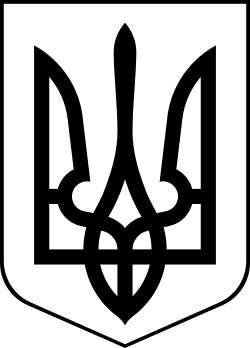 УкраїнаМЕНСЬКА МІСЬКА РАДАЧернігівська область(друга сесія восьмого скликання) РІШЕННЯ23 грудня 2020 року	№ 29Про внесення змін до Програми організації харчування дітей в закладах дошкільної освіти Менської міської ради на 2020-2022 роки	Заслухавши інформацію начальника відділу освіти Менської міської ради Лук’яненко І.Ф. щодо організації харчування дітей в закладах дошкільної освіти, відповідно до вимог Законів України «Про освіту», «Про дошкільну освіту», «Про охорону дитинства», «Про державну соціальну допомогу малозабезпеченим сім’ям», «Про особливості державної політики із забезпечення державного суверенітету України над тимчасово окупованими територіями в Донецькій та Луганській областях», «Про внесення змін до деяких законодавчих актів України», «Про внесення змін до деяких Законів України щодо забезпечення безкоштовним харчуванням дітей внутрішньо переміщених осіб» від 16.01.2020 року №474-ІX,  доповненою частиною п’ятою наступного змісту: «Діти з числа внутрішньо переміщених осіб чи діти, які мають статус дитини, яка постраждала внаслідок воєнних дій і збройних конфліктів, які навчаються у дошкільних, загальноосвітніх, професійно-технічних навчальних закладах незалежно від підпорядкування, типів і форми власності, забезпечуються безкоштовним харчуванням у порядку, встановленому Кабінету Міністрів України», “Про внесення змін до деяких законів України щодо забезпечення безкоштовним харчуванням дітей, один із батьків яких загинув (пропав без вісти), помер під час захисту незалежності та суверенітету України”,  постанов Кабінету Міністрів України від 02.02.2011 року №116 «Про затвердження Порядку надання послуг з харчування дітей у дошкільних, учнів у загальноосвітніх та професійно-технічних навчальних закладах, операції з надання яких звільняються від обкладення податком на додану вартість», від 18.01.2016 року №16 «Про внесення змін до Порядку надання послуг з харчування дітей у дошкільних, учнів у загальноосвітніх та професійно-технічних закладах, операції з надання яких звільняються від обкладення податком на додану вартість», від 22.11.2004 року №1591 «Про затвердження норм харчування у навчальних та оздоровчих закладах», відповідно до рішення двадцятої сесії сьомого скликання від 12 вересня 2018 року № 317 ««Про внесення змін до рішень десятої сесії сьомого скликання від 31 січня 2018 року «Про розмір плати за харчування в закладах дошкільної освіти» та «Про порядок організації харчування учнів 1-11 класів закладів загальної середньої освіти у 2018 році»», з метою збереження здоров’я дітей та забезпечення повноцінного і раціонального харчування та керуючись п. 22 ст.26 Закону України «Про місцеве самоврядування в Україні», Менська міська радаВИРІШИЛА:Внести наступні зміни до рішення тридцять шостої сесії сьомого скликання Менської міської ради від 26 грудня 2019 року № 657 «Про затвердження Програми організації харчування дітей в закладах дошкільної освіти Менської міської ради на 2020-2022  роки»:- внести зміни у розділі I Програми організації харчування дітей в закладах дошкільної освіти Менської міської ради на 2020-2022 роки, а саме:п. 9. Загальний орієнтовний обсяг фінансових ресурсів, необхідних для реалізації програми, у 2021 році становитиме 2 960 000,00 грн  (у рішенні тридцять шостої сесії сьомого скликання обсяг фінансових ресурсів необхідних для реалізації Програми у 2021 році становив 3 395 000,00 грн. Обсяг фінансових ресурсів необхідних для реалізації Програми у 2021 році, після внесення відповідних змін, зменшиться  на 435 000,00 грн),п. 9.1. у тому числі: кошти бюджету Менської міської територіальної громади у 2021 році - 1 947 100,00 грн (у рішенні тридцять шостої сесії сьомого скликання обсяг фінансових ресурсів необхідних для реалізації Програми у 2021 році становив - 2 783 900,00  грн. Обсяг фінансових ресурсів необхідних для реалізації Програми у 2021 році, після внесення відповідних змін, зменшиться на 836 800,00 грн ),п. 9.2.  у тому числі: кошти спеціального фонду (спонсорські кошти, надходження благодійних внесків від батьків в натуральній формі, інші джерела коштів, не заборонених законодавством) у 2021 році - 1 012 900,00 грн (батьківська плата 1 002 900,00 грн. та благодійні внески 10 000,00 грн.), (у рішенні тридцять шостої сесії сьомого скликання обсяг фінансових ресурсів необхідних для реалізації Програми у 2021 році становив 611 100,00 грн. Обсяг фінансових ресурсів необхідних для реалізації Програми у 2021 році, після внесення відповідних змін, збільшиться на 401 800,00 грн).- розділ I Програми організації харчування дітей в закладах дошкільної освіти Менської міської ради на 2020-2022 роки «У разі сплати за харчування  коштами спеціального фонду (батьківськими коштами) 8 грн в день на одну дитину. Вартість дітодня в 2020 році –30 грн в день, 2021 році – 35 грн в день, 2022 році – 40 грн в день» замінити позицією:- «У разі сплати за харчування коштами спеціального фонду (батьківськими коштами) 12 грн в день на одну дитину. Вартість дітодня в 2021 році –30 грн в день, 2022 році – 35 грн в день».розділ ІІ Програми організації харчування дітей в закладах дошкільної освіти Менської міської ради на 2020-2022 роки «вартість харчування на одну дитину в день з урахуванням підвищення цін на продукти харчування (2020 рік- 30 грн в день, 2021 рік-35 грн в день, 2022 рік – 40 грн в день), за умови батьківської плати за харчування дитини у закладах дошкільної освіти 8 грн в день» замінити позицією:«вартість харчування на одну дитину в день з урахуванням підвищення цін на продукти харчування (2021 рік -30 грн в день, 2022 рік – 35 грн в день), за умови батьківської плати за харчування дитини у закладах дошкільної освіти 12 грн в день» (батьківська плата за харчування дітей у 2021 році складає 40 відсотків від вартості харчування).розділ ІI Програми організації харчування дітей в закладах дошкільної освіти Менської міської ради на 2020-2022 роки «додатково передбачено 10 % від вартості дітодня на літній оздоровчий та відпочинковий період ( вартість дітодня в літній період становить у 2020 році - 33 грн в день, у 2021 році- 38,50 грн в день, у 2022 році –44 грн в день)» замінити позицією:«додатково передбачено 10 % від вартості дітодня на літній оздоровчий та відпочинковий період ( вартість дітодня в літній період становить у 2020 році - 33 грн в день, у 2021 році – 33 грн в день, у 2022 році– 38,5 грн в день)» - 	розділи ІV, VI , VII, VIII Програми організації харчування дітей в закладах дошкільної освіти Менської міської ради на 2020-2022 роки доповнити позиціями: відповідно до Закону України «Про внесення змін до деяких Законів України щодо забезпечення безкоштовним харчуванням дітей внутрішньо переміщених осіб» від 16.01.2020 року №474-ІX, «Діти з числа внутрішньо переміщених осіб чи діти, які мають статус дитини, яка постраждала внаслідок воєнних дій і збройних конфліктів, які навчаються у дошкільних навчальних закладах незалежно від підпорядкування, типів і форми власності, забезпечуються безкоштовним харчуванням у порядку, встановленому Кабінетом Міністрів України» та відповідно до Закону України “Про внесення змін до деяких законів України щодо забезпечення безкоштовним харчуванням дітей, один із батьків яких загинув (пропав без вісти), помер під час захисту незалежності та суверенітету України” “діти з числа осіб, визначених у статті 10 Закону України “Про статус ветеранів війни, гарантії їх соціального захисту забезпечуються безкоштовним харчуванням”.2. Контроль за виконанням рішення покласти на заступника голови з питань діяльності виконавчого комітету Менської міської ради.Міський голова	Г.А. Примаков